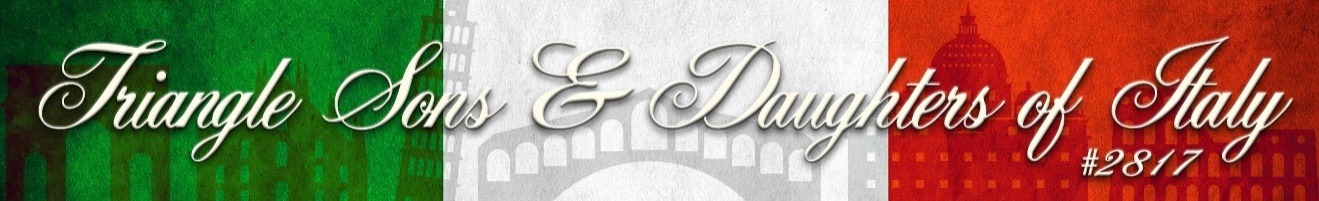 TRIANGLE SONS AND DUAGHTERS OF ITALY – LODGE 2817SCHOLARSHIP 2021The Order of the Sons and Daughters of Italy in America (OSDIA) is the oldest and largest national organization for men and women of Italian descent in the United States.  Lodge #2817 is the proud Triangle Chapter.  Visit http://www.trianglesonsofitaly.org for information.This year, the Lodge will award up to two (2) students with a $750.00 scholarship each to be disbursed for the 2021/2022 school year. Essay Topic: 	Submit a typewritten original essay of 500-750 words about a personal experience which demonstrated or generated pride in your Italian heritage.Screening: Applications will be screened by the TSDOI #2817 Scholarship Committee and will be based on educational quality, commitment to community and/or philanthropic endeavors, appreciation of Italian heritage, and the essay.Award Recipient Announcement: Scholarship winner(s) will be announced by May 31, 2021, and recognized at the TSDOI #2817 annual picnic in June. More details to be given to winners.Eligibility: Must be a direct descendant of a TSDOI #2817 member (as of 1/1/21) in good standing regardless of residence. Applicant will be actively enrolled in post-secondary education in the fall of 2021.  All scholarships decisions will be at the sole discretion of the Scholarship Committee.  Requirements for Complete Applications: Official Application Form: Complete all information in the application form and submit with the other required items.Resume: Please include academic and professional endeavors, community service participation, hobbies, special interests, employment, etc.Most recently available transcript.Essay in legible typed font.Deadline for Complete Applications:  May 15, 2021Email scanned completed applications to:Jan DiSantostefano at irish0515@gmail.com                                 Triangle Sons and Daughters of Italy - Lodge #2817Scholarship 2021APPLICATION FORMName: __________________________________________________Address: _________________________________________________City, State, Zip: ___________________________________________Home Phone:  Phone: ________________Email: ___________________________________________________Please identify your Italian lineage/Culture:  □ Mother’s Family  	□ Father’s Family      	□ Direct descendant of memberPlease give the Italian surnames in your lineage if known: ________________________________________________________________________________________________________________________________________________State your academic level in the Fall of 2021: □ Freshman Undergraduate		□ Sophomore Undergraduate□ Junior Undergraduate		□ Senior Undergraduate□ Graduate/Professional		□ Other _______________School planning to attend: ________________________________________________________________________________________Committee Use Only: □ Essay Received            		□ Transcript Received            □ Resume Received                     	□ Application Form Complete